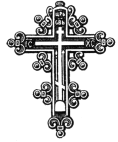 МОСКОВСКИЙ ПАТРИАРХАТЕНИСЕЙСКАЯ ЕПАРХИЯЧАСТНОЕ ОБЩЕОБРАЗОВАТЕЛЬНОЕ УЧРЕЖДЕНИЕ	“ЕНИСЕЙСКАЯ ПРАВОСЛАВНАЯ  ГИМНАЗИЯ”	тел./факс (39 195) 2-50-63, 2-20-13                          663180 ул. Кирова, 97, г.Енисейск, Красноярский край                      Сайт: http://www.eppg.clan.su                                E-mail: eppg@mail.ruИНН  2447002241;       КПП 244701001;        ОКПО 21903338;           ОГРН 1022401274532План мероприятий ЧОУ ЕПГ приуроченных к Пасхальной ярмарке.Директор:   Сычевник Т.Б.                                             №мероприятиедата проведенияучастники мероприятияместо проведенияответственный1Организация и проведения тематических мастерскихОрганизация и проведения тематических мастерскихОрганизация и проведения тематических мастерскихОрганизация и проведения тематических мастерскихОрганизация и проведения тематических мастерскихМастерская «Пасхальные радости»24.04.2019Кл.наставникигимназистыЧОУ ЕПГЗам.по ВРКл.наставникиГрудинина С.П.Зырянова А.С.Пасхальные радости: конкурс на лучшие пасхальные поделки.27.04.2019Кл.наставникигимназистыЧОУ ЕПГЗам.по ВРКл.наставникиГрудинина С.П.Зырянова А.С.Мастер-класс «Роспись Пасхального яйца»26.04.2019Кл.наставникигимназистыЧОУ ЕПГЗам.по ВРКл.наставникиГрудинина С.П.Зырянова А.С.2Благотворительные акцииБлаготворительные акцииБлаготворительные акцииБлаготворительные акцииБлаготворительные акцииПодготовка к вербному воскресенью. Помощь в храме.15.04.2019Кл.наставникигимназистыУспенский собор, ЧОУ ЕПГЗам.по ВРКл.наставникиГрудинина С.П.Зырянова А.С.Вход Господень в Иерусалим. Поздравление прихожан веточками вербы, сувенирами к пасхе.21.04.2019Кл.наставникигимназистыУспенский собор, ЧОУ ЕПГДиректорЗам.по ВРКл.наставники3Творческие выставкиТворческие выставкиТворческие выставкиТворческие выставкиТворческие выставкиВыставка  работ росписи пасхального яйца29.04.2019Кл.наставникигимназистыУспенский собор, ЧОУ ЕПГДиректорЗам.по ВРКл.наставникиПроведение конкурса «Пасхальное чудо» 22-29.04.2019Кл.наставникигимназистыУспенский собор, ЧОУ ЕПГДиректорЗам.по ВРКл.наставники4ЯрмаркиЯрмаркиЯрмаркиЯрмаркиЯрмаркиЯрмарка 1.05.2019Кл.наставникигимназистыДвор Православной гимназииДиректорЗам.по ВРКл.наставники5Образовательные, воспитательные мероприятияОбразовательные, воспитательные мероприятияОбразовательные, воспитательные мероприятияОбразовательные, воспитательные мероприятияОбразовательные, воспитательные мероприятияБлаговещение Пресвятой Богородицы.Участие в праздничном богослужении. Кл.часы по теме.07.04.2019Кл.наставникигимназистыУспенский собор, ЧОУ ЕПГДиректорЗам.по ВРКл.наставникиОбщегимназическая акция «Чистота гимназии». Уборка гимназии, её двора и прилегающей территории.19.04.2019Кл.наставникигимназистыЧОУ ЕПГДиректорЗам.по ВРКл.наставникиСтрастная седмица. Посещение храма. Классные часы по теме.22.04-27.04.2019Кл.наставникигимназистыУспенский собор, ЧОУ ЕПГДиректорЗам.по ВРКл.наставникиКлассный час «Традиции святой Пасхи»29.04.2019Кл.наставникигимназистыЧОУ ЕПГЗам.по ВРКл.наставники Крестный ход. Божественная Литургия.в ночь с 27 на 28 апреля 2019Кл.наставникигимназистыУспенский собор, ЧОУ ЕПГДиректорЗам.по ВРКл.наставникиВечерня. Прибытие Благодатного ОгняНа 27 апреля 2019Кл.наставникигимназистыУспенский собор, ЧОУ ЕПГДиректорЗам.по ВРКл.наставники